CALL “Startup Fashion Academy”INFORMATIVA PER IL TRATTAMENTO DEI DATI PERSONALIAi sensi degli artt. 13 e 14 del Regolamento (UE) 2016/679 del Parlamento europeo e del Consiglio (di seguito “Regolamento” o “GDPR”), Lazio Innova S.p.a., società per azioni di diritto italiano con sede sociale in Roma, Via Marco Aurelio 26 A (di seguito “Lazio Innova”), in qualità di titolare del trattamento (di seguito “Titolare”) Le fornisce le seguenti informazioni in relazione al trattamento dei Suoi dati personali (di seguito “Dati personali”) per la candidatura al programma di pre-accelerazioneIl responsabile della protezione dei dati (di seguito “DPO”) è il Dott. Francesco D’Ambrosio raggiungibile all’indirizzo di posta elettronica dpo@lazioinnova.it.Tipologia di dati trattati e origine dei dati Il Titolare tratta i seguenti dati personali: nome e cognome del referente della proposta, telefono, e-mail, breve descrizione loro esperienza, eventuali CV, certificazione attestante il titolo di studio conseguito, canali social, siti web, blog, IBAN (in caso di ottenimento del premio). Inoltre saranno trattati i dati del referente dell’Accademia: telefono, indirizzo mail.Tali dati sono forniti direttamente da Lei al momento della compilazione della scheda di iscrizione al programma o in occasione di successive comunicazioni oppure sono acquisiti direttamente dal Titolare durante lo svolgimento del programma.Finalità e base giuridica del trattamento	I Dati personali saranno trattati esclusivamente per le seguenti finalità:a) valutazione delle domande/richieste presentate al fine di poter partecipare al Progetto;b) gestione della partecipazione al Progetto in caso di esito positivo della domanda/richiesta;c) adempimento degli obblighi derivanti dagli eventuali accordi stipulati per la partecipazione al Progetto in caso di esito positivo della domanda/richiesta; d) inserimento nella mailing list di Lazio Innova e invio di newsletter; e) invio di aggiornamenti e/o materiale informativo e promozionale di Lazio Innova, Regione Lazio e/o delle società della rete regionale, il cui elenco è consultabile sul sito della Regione Lazio;f) comunicazione di iniziative promozionali di incontro con altre imprese, eventi di networking;g) azioni di ufficio stampa (interviste, inviti ad eventi ed altro);h) svolgimento di riprese audio e video e pubblicazione di immagini e/o video e/o audio sul sito www.lazioinnova.it e sui profili social di Lazio Innova;i) conservazione dei dati.Le basi giuridiche per il trattamento dei Suoi Dati personali sono le seguenti:esecuzione di un contratto o di misure precontrattuali (finalità di cui alle lett. a, b e c). Il trattamento dei Suoi Dati personali costituisce condizione necessaria per permettere al Titolare di gestire la Sua richiesta di partecipazione al Progetto, pertanto il mancato, inesatto o incompleto conferimento dei dati richiesti comporta l’impossibilità di partecipare al Progetto;consenso dell’interessato (finalità di cui alle lett. d, e, f, g e h). In questi casi il trattamento potrà avere luogo esclusivamente in seguito al rilascio del Suo consenso. Tale consenso è facoltativo e il mancato rilascio dello stesso non pregiudicherà in alcun modo la Sua partecipazione al Progetto, ferma restando in tal caso l’impossibilità di usufruire degli ulteriori servizi offerti dal Titolare. Si precisa che il consenso prestato potrà essere da Lei in qualsiasi momento revocato, senza che questo pregiudichi la legittimità del trattamento svolto fino al momento della revoca;legittimo interesse del titolare del trattamento (finalità di cui alle lett. i). Il Titolare potrà conservare i Suoi Dati personali anche in seguito alla cessazione del rapporto contrattuale, secondo quanto previsto nel punto n. 3 che segue, per tutelare il proprio interesse ad accertare, difendere ed esercitare i propri diritti in sede giudiziaria.Modalità del trattamento e tempi di conservazione dei datiIn relazione alle predette finalità, i Dati personali saranno trattati con strumenti manuali e informatici secondo logiche di organizzazione ed elaborazione strettamente correlate alle finalità sopra indicate e comunque in modo da garantire la sicurezza, l'integrità e la riservatezza dei dati stessi nel rispetto delle misure organizzative, fisiche e logiche previste dalle disposizioni vigenti. Il trattamento potrà consistere nelle seguenti operazioni o complesso di operazioni: raccolta, registrazione, organizzazione, conservazione, consultazione, elaborazione, modifica, selezione, estrazione, uso, interconnessione, limitazione, comunicazione, cancellazione e distruzione dei Dati personali.Tutti i Dati personali saranno trattati in conformità alla normativa vigente in materia di protezione dei dati personali, nel rispetto dei principi di liceità, correttezza, trasparenza, minimizzazione, esattezza, integrità e riservatezza e in modo da garantire, mediante l’adozione di adeguate misure organizzative e tecniche, la loro sicurezza e protezione da trattamenti non autorizzati e illeciti, dalla perdita, dalla distruzione e da danni accidentali.I Dati personali saranno conservati dal Titolare in un archivio cartaceo e informatico secondo i seguenti criteri:per il tempo necessario al raggiungimento delle predette finalità e, in particolare, per tutta la durata della procedura di valutazione e, in caso di esito positivo della stessa, per tutta la durata del progetto;successivamente alla conclusione del Progetto, per ulteriori 5 anni al fine di consentire al Titolare eventualmente di accertare, esercitare o difendere un diritto in sede giudiziaria. successivamente al termine della procedura di valutazione, in caso di esito negativo della stessa, i Suoi dati verranno conservati per un ulteriore periodo di cinque anni, al fine di consentire al Titolare di accertare, esercitare o difendere un diritto in sede giudiziaria. In caso di esito positivo della Sua candidatura e di successiva stipula di un contratto/accordo/servizio, il predetto periodo decennale di conservazione decorrerà dalla cessazione del rapporto contrattuale instaurato.4. Destinatari o categorie di destinatari dei datiI Dati personali acquisiti saranno trattati esclusivamente da persone autorizzate al trattamento dal Titolare, nell’ambito delle proprie mansioni e nei limiti di quanto strettamente necessario allo svolgimento della propria attività.I Dati personali potranno essere comunicati a soggetti terzi che, a seconda dei casi, operano in qualità di titolari autonomi o di responsabili del trattamento, quali:- I membri facenti parte della Giuria di valutazione- Regione Lazio e società della rete regionale il cui elenco è consultabile sul sito della Regione Lazio;- tutor o consulenti esterni relativamente all’offerta dei servizi consulenziali di Lazio Innova;- altri soggetti esterni, pubblici e/o privati, con i quali Lazio Innova potrebbe intraprendere collaborazioni legate all’offerta dei servizi; - consulenti esterni di cui si avvale Lazio Innova ai fini dell’adempimento degli obblighi legati al contratto/accordo/servizio;- enti pubblici e/o privati ai fini dell’adempimento degli oneri di legge connessi alla gestione del servizio/contratto/accordo;- soggetti legittimati alla richiesta di accesso agli atti ai sensi della legge n. 241/1990 e s.m.i. I Dati personali oggetto del trattamento potranno essere diffusi nel rispetto dei principi espressi dal Regolamento e nei limiti delle finalità di cui al punto n. 1, solo previo rilascio del Suo consenso.     5. Trasferimento dei Suoi Dati personali all'esteroDi regola i Suoi dati personali non sono trasferiti in Paesi extra-UE. In casi particolari, in presenza di iniziative e/o offerte determinate, potrebbe essere richiesto il trasferimento extra-UE dei dati. In questi casi il trasferimento avrà luogo esclusivamente in presenza di una base giuridica adeguata ai sensi dell’art. 45 del regolamento. In mancanza di altra base giuridica, Lazio Innova provvederà a contattarla tempestivamente per il rilascio del consenso.      6. Diritti dell'interessatoAi sensi del Capo III del Regolamento, Lei potrà esercitare in qualunque momento i seguenti diritti: diritto di ottenere dal Titolare la conferma dell'esistenza o meno di un trattamento di Dati personali, e, nel caso, di ottenere l’accesso a tali Dati personali;diritto di ottenere, in presenza delle condizioni previste dal Regolamento, la rettifica e la cancellazione dei Dati personali; diritto di ottenere, in presenza delle condizioni previste dal Regolamento, la limitazione del trattamento dei Dati personali;diritto di ricevere, in presenza delle condizioni previste dal Regolamento, i Dati personali in un formato strutturato, di uso comune e leggibile da dispositivo automatico;diritto di opporsi in qualsiasi momento al trattamento dei Dati personali.diritto di revocare il consenso, ove previsto: la revoca del consenso non pregiudica la liceità del trattamento basata sul consenso conferito prima della revoca.L’esercizio di tali diritti potrà avvenire in forma gratuita attraverso l’invio di una richiesta mediante email all’indirizzo dpo@lazioinnova.it .Per ulteriori chiarimenti in relazione al trattamento dei Dati personali potrà rivolgersi al DPO, contattabile all’indirizzo mail dpo@lazioinnova.it.Inoltre, ai sensi dell’art. 77 del Regolamento, Lei ha il diritto di proporre reclamo alla competente autorità di controllo qualora ritenga che il trattamento dei Dati personali non sia conforme al Regolamento.DICHIARAZIONE DI PRESA VISIONE   dichiaro di aver letto e compreso  l’informativa relativa al trattamento dei  dati personali con riferimento alla partecipazione alla CALL.  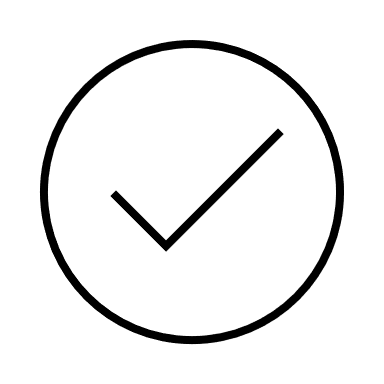 [NdR: se l’utente non inserisce il suo flag , non sarà possibile procedere con la candidatura. In caso di modulo on line il sistema non consente la continuazione), in caso di compilazione cartacea il modulo deve essere datato e firmato) Luogo e data _________________________________                   Firma_______________________________________CONSENSO AL TRATTAMENTO DEI DATI PERSONALIAl fine di consentire il trattamento dei miei dati personali per essere inserito nella mailing list di Lazio Innova e nella newsletter (Punto 2 Lett.d);Al fine di consentire il trattamento dei miei dati personali per ricevere aggiornamenti e/o materiale informativo e promozionale di Lazio Innova e/o delle società della rete regionale, il cui elenco è consultabile sul sito della Regione Lazio (Punto 2 lett. e);Al fine di consentire il trattamento dei miei dati personali per ricevere comunicazione di iniziative promozionali di incontro con altre imprese ed eventi di networking (Art. 2 lett. f); Al fine di consentire il trattamento dei miei dati personali per azioni di ufficio stampa (interviste, inviti ad eventi ed altro) (punto 2 lett. g);Al fine di consentire il trattamento dei miei dati personali per lo svolgimento di riprese audio e video e pubblicazione di immagini e/o video e/o audio sul sito www.lazioinnova.it e sui profili social di Lazio Innova (punto 2 lett. h).Luogo e data _________________________________                   Firma_______________________________________ Autorizzo il trattamentoNon autorizzo il trattamento Autorizzo il trattamentoNon autorizzo il trattamento Autorizzo il trattamentoNon autorizzo il trattamento Autorizzo il trattamentoNon autorizzo il trattamento Autorizzo il trattamentoNon autorizzo il trattamento